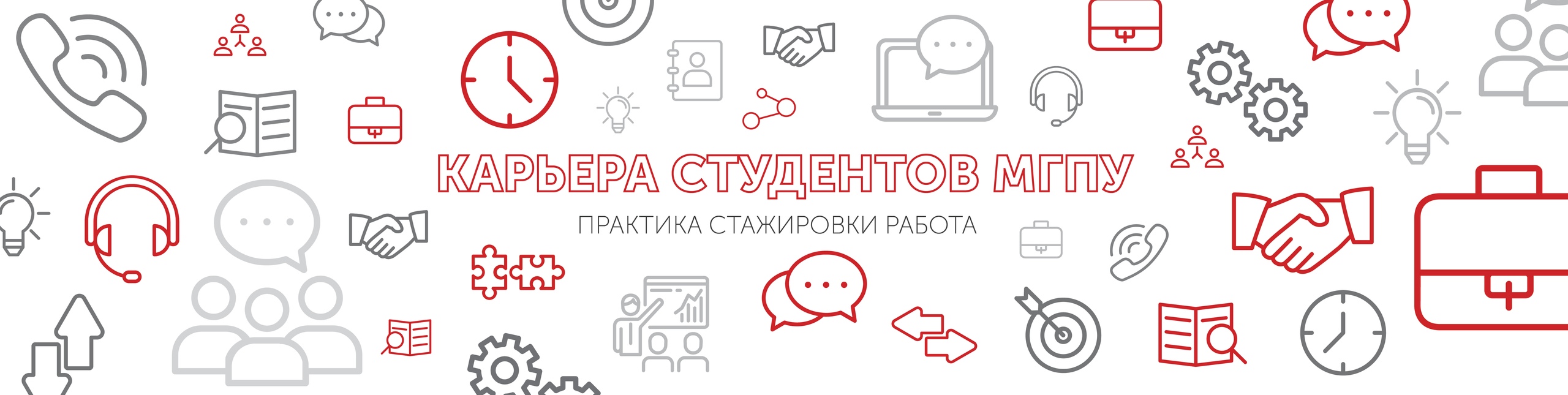  «___» _____________ 202_ г.	(Дата заполнения заявки)Заявка на участие организациив Ярмарке вакансий ГАОУ ВО МГПУПросим внести нашу организацию в список участников Ярмарки вакансий ГАОУ ВО МГПУ.Сведения об организации:Полное наименование:Официальный сайт:  Представитель, ответственный за подготовку участия в Ярмарке вакансий (ФИО, должность):  Телефон: Е-mail:3. Ф.И.О. представителей организации, которые будут принимать участие в мероприятии:1. 2. 3. 4. 4. Отметьте наличие рекламного оборудования:Раздаточные материалы: ______ДА; ______НЕТРекламные стенды, ролл-апы и др.: ______ДА; _____НЕТ, Размеры оборудования: Заполненную заявку необходимо выслать по электронной почте careera@mgpu.ru